Rodinné centrum MAJÁK, z. s., IČ: 26533570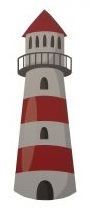 U Školky 579, Tanvald, 468 41, tel.: 734 754 654, 605 757 771info@centrumajak.cz, www.centrumajak.czfb: Rodinné centrum Maják, TanvaldPRAVIDLA PRO ÚČASTNÍKY BURZY (PRODÁVAJÍCÍ)• Věci přijímáme čisté a nepoškozené!!!• Na jarní burze prodáváme oblečení a sportovní potřeby na jaro a léto, na podzimní burze věci na podzim a zimu.• Za každý přijatý kus na burzu se účtuje 1,50 Kč + 10 % z prodeje.• Dobrovolníci, kteří během týdne a při sobotním třídění pomáhají, poplatek neplatí.• Tabulku k rozepsání kusů si vyzvedávejte v Majáku nebo je ke stažení na webu centra - www.centrumajak.cz • Každý kus musí být zapsán zvlášť. Nelze napsat do jedné kolonky „20 ks triček po 20 Kč“. Pyžamové a jiné soupravy se do jedné kolonky píší a napíše se počet ks.• STARÁ ČÍSLA NELZE POUŽÍT!!! V centru si vyzvedněte samolepky! • K příjmu přijďte s připraveným seznamem věcí. Pokud ho mít nebudete, seznam sepíšete s dobrovolnicí na místě. Nelze jen přinést a zanechat.
• Vzhledem ke kapacitě prostor nově přijímáme od každého maximálně 80 ks oblečení (+ libovolný počet hraček, doplňků apod.). Děkujeme za pochopení.• Věci, které se neprodaly, budou s vyúčtováním k vyzvednutí v centru   v neděli v čase od 9:00 do 11:30, v pondělí dopoledne a po 17 hod. • Přineste s sebou Protokol o vydání věcí, který jste obdrželi při příjmu.• Pokud se nemůžete dostavit, požádejte někoho z rodiny nebo známého, aby Vám věci vyzvedl. V pondělí začínají v prostorách centra opět programy, musí se uklidit a není možné, abychom věci přenášeli z místa na místo. Je jich opravdu hodně.• Manipulaci s Vašimi věcmi nám usnadníte, když při příjmu necháte v centru tašky (podepsané), do kterých Vám věci zase připravíme. Děkujeme. • Nevyzvednuté věci budou odvezeny na charitu !!!• Info na tel.: 775 468 418--------------------------------------------------------------------------------------------------------Byla/a jsem seznámen/a s Pravidly pro účastníky burzy a souhlasím s nimi:Jméno a příjmení………………………………………………………………………Datum……………………………………Podpis:…………………………………..... 